T-Shirt Order Form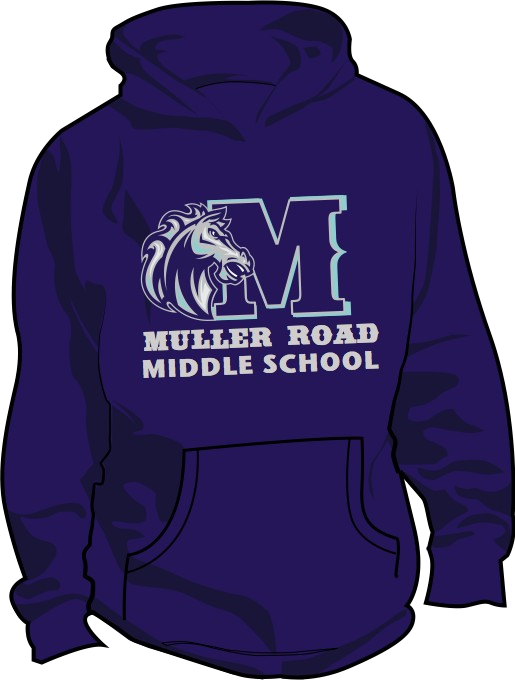 Student Name: 	Homeroom Teacher/Room Number:  	Parent name & email address: 			 Contact Phone Numbers: 	Check #: 	Note: All shirts have the same logo as the hoodieShort Sleeve T-Shirt:	$10	QTY:	 Please Circle Preference (Adult sizes only)Hoodless Sweatshirt:	$18	QTY:	 Please Circle Preference (Adult sizes only)Hoodie Sweatshirt:	$20	QTY:	 Please Circle Preference (Adult sizes only)Navy	S	M	L	XL	2XPinkSMLXL2XLNavySMLXL2XLPinkSMLXL2XLNavySMLXL2XL